	PRE-POST* − test wiedzy, umiejętności i kompetencji społecznychWeryfikacja wiedzy, umiejętności i kompetencji społecznych w ramach 12-tygodniowego stażu realizowanego w ramach Zadania 6. projektu „Zrównoważony Rozwój Uczelni”, współfinansowanego ze środków Europejskiego Funduszu Społecznego w ramach Programu Operacyjnego Wiedza Edukacja Rozwój, Priorytet III Szkolnictwo wyższe dla gospodarki i rozwoju, działanie 3.5 Kompleksowe programy szkół wyższych, w okresie od 01.10.2019 r. do 30.09.2023 r.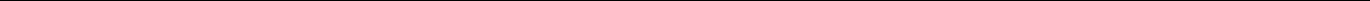 ……………………………………………………………….imię i nazwisko Stażysty/kiPRE-test i POST - test skierowany jest do studentów studiów stacjonarnych kierunku Gospodarka Przestrzenna (GP) Uniwersytetu Rolniczego w Krakowie.Różnica wyników POST-testu i PRE-testu stanowi pomiar efektywności stażu na poziomie wiedzy, umiejętności i kompetencji społecznych zdobytych przez Stażystę, w zakresie osiągnięcia efektów kształcenia określonych na kierunku studiów Gospodarka Przestrzenna.Aby wykonać test należy odpowiedzieć na 12 pytań, wypełniając lub zaznaczając krzyżykiem (X) jedną z podanych pod pytaniem opcji w zakresie 0-5. Skala oceny: 0 - nie mam zdania; 1 - bardzo słabo; 2 - słabo; 3 - przeciętnie; 4 - dobrze; 5 - bardzo dobrze.Pytania: Jak  ocenia  Pan/Pani  swoje  umiejętności stosowania narzędzi informatycznych, technik komputerowych w działalności zawodowej? Jak  ocenia  Pan/Pani  swoje  umiejętności zrozumienia i stosowania przepisów prawa w działalności zawodowej?Jak ocenia Pan/Pani swoje umiejętności projektowania / planowania / wykonywania pomiarów / sporządzania dokumentacji / z wykorzystaniem odpowiednich narzędzi, technik i technologii?Jak ocenia Pan/Pani swoje umiejętności wyboru odpowiedniej metody lub sposobu rozwiązania problemu inżynierskiego w aspekcie rozpoznawania wad i zalet możliwych do zastosowania rozwiązań?Jak ocenia Pan/Pani swoje umiejętności wyszukiwania i wykorzystania informacji pozyskanych z literatury, baz danych i innych źródeł?Jak ocenia Pan/Pani swoje umiejętności wykorzystania informacji na podstawie analizy projektów, rysunków, schematów, planów, map?Jak ocenia Pan/Pani swoją świadomość dotyczącą skutków wykonywanej działalności zawodowej i związanego z tym ryzyka?Jak ocenia Pan/Pani swoją umiejętność pracy w zespole i ponoszenia odpowiedzialności za wspólnie realizowane zadania?Jak ocenia Pan/Pani swoją umiejętność oszacowania czasu potrzebnego na realizację zadania zapewniającego zrealizowanie zadania w terminie i zgodnie z harmonogramem?Jak ocenia Pan/Pani swoją wiedzę w zakresie możliwości i potrzeby kształcenia się dla zdobycia doświadczenia i doskonalenia kompetencji zawodowych?Jaką  swoją umiejętność ocenia Pan/Pani: Jakie swoje umiejętności interpersonalne (tj. przedsiębiorczość, radzenie sobie z trudnościami, praca zespołowa/współpraca, komunikacja, uważne słuchanie, występowanie publiczne, inne) ocenia Pan/Pani:.......................................................* niepotrzebne skreślić 		Czytelny podpis Stażysty/ki012345012345012345012345012345012345012345012345012345012345przed / po* realizacją/i stażunajsłabiejnajmocniejprzed / po* realizacją/i stażunajsłabiejnajmocniej